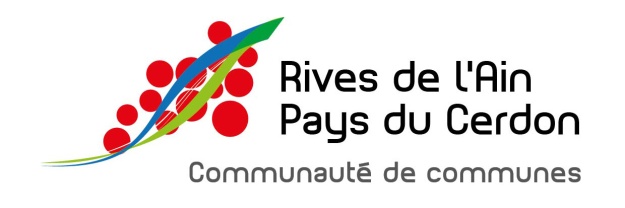 ANNONCE MUSICIEN INTERVENANT 6HLa communauté de communes « Rives de l’Ain – Pays du Cerdon » recrute un/e intervenant/e musicalCandidatures (CV et lettres de motivations) ou demandes de renseignements à envoyer par mail :hsoudy@ain-cerdon.frEmployeurCommunauté de Communes Rives de l’Ain – Pays du Cerdon01640 JUJURIEUXIntitulé de posteIntervenant musicalPositionnement de l’agent dans l’organigrammeSous l’autorité de la coordinatrice enfance jeunesse et de la chargée de missionLieu de travail Les Ecoles du territoireLes dispositifs d’accompagnement à la parentalité de la collectivitéLes Multi-accueilsLe RAMHoraires de travail Horaires compris entre 9h et 16h15 les mardis et vendredis et 3 samedis/an.Temps de travail hebdomadaire/annuelCDD du 1 septembre 2021 au 17 juin 2022Temps de 6h en présence du public.RémunérationstatutaireFormation Titulaire du DUMI, Expérience souhaitée. Permis B et mobile.Personne sérieuse, disponible, ponctuelle, autonome tout en sachant travailler en équipe, capacité d’adaptation.Public accueilli et nombre.Travail sur les écoles. Enfants de 7 à 11 ans.Travail dans les crèches 0-3 ansTravail au RAM : 0-4 ansMissions et activités du posteAssurer l’initiation musicale des classes de cycle 2 et 3 sous forme de pack de 8 séances.Assurer de l’initiation musicale au sein des structures petite-enfance de la collectivité sous forme de pack de 8 séances.Assurer des ateliers parents/enfants 